16/02689/CND7 - APPENDIX 1 Site Location Plan   N 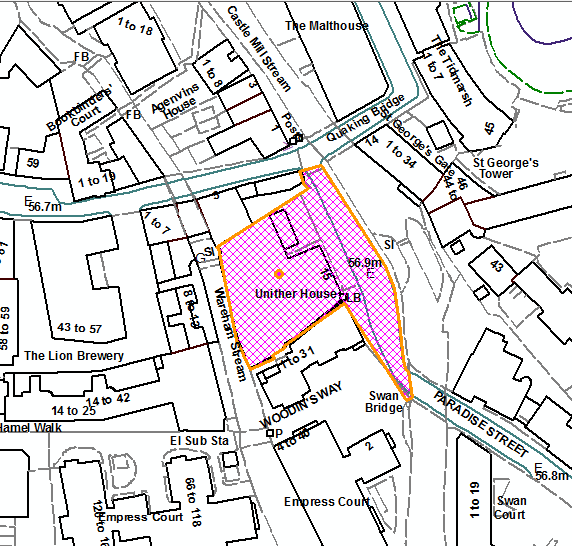 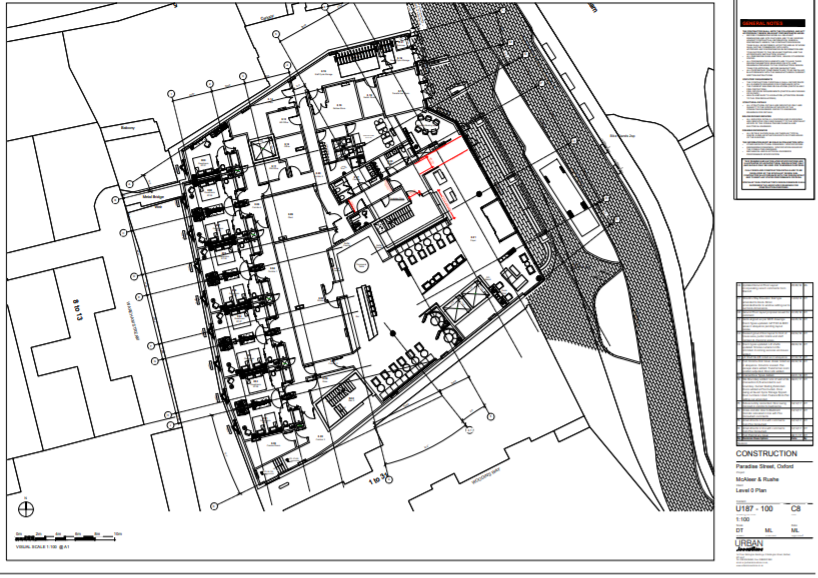 Site Block Plan N